УТВЕРЖДАЮДиректор МП «Теплоснабжение»__________________ Ю.И. Юрков                                                    «21» марта 2016 г.Подготовила:Инженер ПТО Лосникова О.В.(Ф.И.О., должность) «21» марта 2016 г.г. Обнинск2016 г.Часть I. Запрос котировок.Настоящая документация подготовлена в соответствии с Федеральным законом № 223-ФЗ от 18.07.2011 "О закупках товаров, работ, услуг отдельными видами юридических лиц", Гражданским Кодексом Российской Федерации, иными нормативными правовыми актами, а также в соответствии с Положением о закупках товаров, работ, услуг для собственных нужд МП «Теплоснабжение».Процедура запроса котировок не является торгами, и ее проведение не регулируется статьями 447—449 части первой Гражданского кодекса Российской Федерации. Данная процедура также не является публичным конкурсом и не регулируется статьями 1057—1065 части второй Гражданского кодекса Российской Федерации. Таким образом, данная процедура не накладывает на Заказчика соответствующего объема гражданско-правовых обязательств.Часть II. Проект Договора.Договор подряда № _____Муниципальное предприятие города Обнинска Калужской области «Теплоснабжение», далее именуемое "Заказчик", в лице директора Юркова Ю.И., действующего на основании Устава, с одной стороны и _____________________________________, далее именуемое "Подрядчик", в лице _________________________, действующего на основании __________________, с другой стороны, на основании результатов закупки № _______________(Протокол заседания Комиссии по закупкам МП "Теплоснабжение" от «____» _________20___г. № __)  заключили настоящий договор (далее - Договор) о нижеследующем:Предмет договораПодрядчик обязуется выполнить работу согласно Приложению № 1 к Договору ("Задание на выполнение работы") и сдать ее результат Заказчику, а Заказчик обязуется принять результат работы и оплатить его.Качество работыКачество выполненной работы должно соответствовать требованиям, указанным в Приложении № 1 к Договору ("Задание на выполнение работы").Гарантийный срокГарантийный срок, установленный сторонами на результат работы, указан в Приложении № 1 к Договору ("Задание на выполнение работы").Гарантийный срок исчисляется с момента принятия результата работы Заказчиком.Гарантийный срок продлевается на период, в течение которого Заказчик не мог пользоваться результатом работы из-за обнаруженных в нем недостатков, при условии, что Подрядчик был письменно извещен Заказчиком об обнаружении недостатков в разумный срок.Гарантия качества распространяется на все, что составляет результат работы.В случае предъявления Заказчиком требования о безвозмездном устранении недостатков выполненной работы согласно п. 1 ст. 723 ГК РФ они должны быть устранены Подрядчиком в срок, указанный в требовании Заказчика, если этот срок является разумным. Если срок устранения недостатков Заказчиком не назначен, они должны быть устранены в разумный срок с момента получения требования Заказчика.Заказчик вправе устранять недостатки выполненной Подрядчиком работы самостоятельно или с привлечением третьих лиц и требовать от Подрядчика возмещения расходов на их устранение.Подрядчик обязан возместить расходы Заказчика на устранение недостатков выполненной работы в срок 10 (десяти) рабочих дней. Расходы подлежат возмещению при условии представления Заказчиком подтверждающих их документов.Цена работы и порядок оплатыЦена работы определяется Приложением № 2 к Договору ("Спецификация"), составляет __________________ (______________________) рублей ____ копеек и включает НДС 18% в сумме ____________ (_____________________________) рублей ____ копеек.Изменение условий договора допускается по соглашению сторон, либо по инициативе одной из сторон в порядке, предусмотренном ГК РФ и договором. Изменение условий договора допускается при наличии обоснованной необходимости с учетом принципа целевого и экономически эффективного расходования денежных средств заказчика. Изменение цены договора и (или) количества поставляемых товаров, объема выполняемых работ, оказываемых услуг допускается в пределах 30 процентов от объемов, указанных в договоре.Расчеты по Договору осуществляются в безналичном порядке платежными поручениями.Обязательство Заказчика по оплате считается исполненным в момент списания денежных средств с корреспондентского счета банка Заказчика.Сроки и условия выполнения работыПодрядчик обязуется выполнить работу, предусмотренную Договором, в течение 20 рабочих дней с момента подписания договора.4.2. Подрядчик обязуется выполнить работу по технологии _____________________________.Подрядчик обязуется соблюдать необходимые меры по технике безопасности, меры по охране окружающей среды и меры по пожарной безопасности. Подрядчик обязуется предоставить все материалы и оборудование, необходимые длявыполнения работы.Контроль за выполнением работыЗаказчик вправе в любое время проверять ход и качество выполняемой Подрядчиком работы, не вмешиваясь в его деятельность.Данный контроль Заказчик вправе осуществлять в следующих формах:- посредством запроса у Подрядчика сведений и документов;- путем непосредственного осмотра и проверки выполняемой работы.Подрядчик обязан отвечать на письменные запросы Заказчика о предоставлении сведений и документов в течение 3 (трех) рабочих дней после получения запросов.Заказчик обязан известить Подрядчика о проведении непосредственного осмотра и проверки выполняемой работы за 3 (трех) рабочих дней до ее проведения.Стороны назначают лиц, ответственных за такой контроль, о чем уведомляют друг друга в срок 3 (трех) рабочих дней.Если при проведении осмотра и проверки выполняемой работы Заказчиком выявлены нарушения, стороны составляют и подписывают акт, в котором должны быть отражены эти нарушения.Риск случайной гибели или случайного повреждения материалов, оборудования и иного предоставленного Подрядчиком имущества несет Подрядчик.Привлечение к выполнению работы третьих лиц (субподрядчиков)Подрядчик вправе привлечь к исполнению своих обязательств по Договору других лиц - субподрядчиков.Подрядчик вправе привлекать к выполнению работ только субподрядчиков, кандидатуры которых предварительно согласованы в письменной форме с Заказчиком. Согласование производится в следующем порядке: Подрядчик направляет Заказчику запрос с указанием наименования и реквизитов предполагаемого субподрядчика. Заказчик обязан дать согласие на привлечение этого субподрядчика либо мотивированно отказаться в течение 3 (трех) рабочих дней с момента получения запроса от Подрядчика.Если в указанный срок Подрядчик не получит ответа Заказчика, согласие на привлечение субподрядчика считается полученным.Приемка выполненной работы5.1. Заказчик обязан с участием Подрядчика осмотреть и принять выполненную работу (ее результат), а при обнаружении отступлений от Договора, ухудшающих результат работы, или иных недостатков в работе немедленно заявить об этом Подрядчику.5.2. Заказчик обязуется осуществить с участием Подрядчика приемку результата работы (осмотр, проверку и принятие) в течение 3 (трех) рабочих дней после истечения конечного срока выполнения работы. Извещение о готовности результата работы к сдаче Заказчику не направляется.5.3. Приемка выполненной работы осуществляется в месте нахождения _________________ по адресу: ______________________________________________________________________.5.4. Подрядчик обязан передать Заказчику вместе с результатом работы информацию, касающуюся эксплуатации или иного использования результата работы.При обнаружении в ходе приёмки недостатков результата работы составляется акт о недостатках, подписываемый обеими сторонами. В акте должны быть указаны перечень выявленных недостатков и сроки их устранения.При возникновении между Заказчиком и Подрядчиком спора по поводу недостатков выполненной работы или их причин по требованию любой из сторон должна быть назначена экспертиза. Расходы на экспертизу несет Подрядчик, за исключением случаев, когда экспертизой установлено отсутствие нарушений Подрядчиком Договора или причинной связи между действиями Подрядчика и обнаруженными недостатками. В указанных случаях расходы на экспертизу несет сторона, потребовавшая назначения экспертизы, а если она назначена по соглашению между сторонами, обе стороны поровну. При уклонении Заказчика от принятия выполненной работы Подрядчик не вправе продавать результат работы в порядке, предусмотренном п. 6 ст. 720 ГК РФ.Риск случайной гибели или случайного повреждения результата выполненной работы до ее приемки Заказчиком несет Подрядчик.При просрочке передачи или приемки результата работы риски случайной гибели или случайного повреждения материалов, оборудования, а также результата выполненной работы несет сторона, допустившая просрочку.Ответственность сторонЛицо, права которого нарушены, может требовать полного возмещения причиненных ему убытков, если законом не предусмотрено возмещение убытков в меньшем размере.Уплата неустойки ПодрядчикомВ случае просрочки выполнения работы Заказчик вправе потребовать уплаты Подрядчиком пени в размере 0,1% цены работы за каждый день просрочки.Если Подрядчик привлек к исполнению работы субподрядчика в нарушение условий Договора, Заказчик вправе потребовать уплаты штрафа в размере 10% от стоимости договора.В случае просрочки устранения выявленных недостатков в выполненной работе Заказчик вправе потребовать уплаты Подрядчиком пени в размере 0,1 % цены работы за каждый день просрочки.Заказчик вправе потребовать взыскания с Подрядчика убытков только в части, не покрытой неустойкой.Если иное не предусмотрено законом, сторона, не исполнившая или ненадлежащим образом исполнившая свои обязательства при осуществлении предпринимательской деятельности, несет ответственность, если не докажет, что надлежащее исполнение оказалось невозможным вследствие непреодолимой силы, то есть чрезвычайных и непредотвратимых при данных условиях обстоятельств. К таким обстоятельствам не относятся, в частности, нарушение обязанностей со стороны контрагентов должника, отсутствие на рынке нужных для исполнения товаров, отсутствие у должника необходимых денежных средств.Изменение и расторжение договораСтороны вправе в любое время изменить либо расторгнуть Договор по взаимному соглашению.Подрядчик не вправе в одностороннем порядке отказаться от исполнения Договора в соответствии со ст. 719 ГК РФ.Разрешение споровВсе споры передаются на рассмотрение в арбитражный суд в соответствии с правилами подсудности, установленными законом.Заключительные положенияДоговор вступает в силу и становится обязательным для сторон в течение 20 рабочих дней с момента подписания договора.Если иное не предусмотрено законом, заявления, уведомления, извещения, требования или иные юридически значимые сообщения, с которыми закон или сделка связывает наступление гражданско-правовых последствий для другого лица, влекут для этого лица такие последствия с момента доставки соответствующего сообщения ему или его представителю.Сообщение считается доставленным и в тех случаях, если оно поступило лицу, которому оно направлено (адресату), но по обстоятельствам, зависящим от него, не было ему вручено или адресат не ознакомился с ним.Перечень приложений к ДоговоруПриложение № 1 Задание на выполнение работыПриложение № 2 СпецификацияАдреса и реквизиты сторонПриложение № 1
к договору подряда
№ ____ от "____" _______________ _____ г.Задание на выполнение работыПодрядчик обязуется по заданию Заказчика выполнить следующие работы, и сдать их результат Заказчику:Работа производится Подрядчиком по адресу ______________________________________Приложение № 2
к договору подряда
№ ____ от "____" _______________ _____ г.СПЕЦИФИКАЦИЯна ремонт запорной арматурыСтороны:Заказчик: МП «Теплоснабжение» города Обнинска Калужской областиПодрядчик: ___________________________________________________ достигли соглашения о следующей цене:Цены приведены с учетом НДС 18%.Настоящая Спецификация является основанием для проведения взаиморасчетов и платежей между Заказчиком и Подрядчиком. Приложение № 1 к документации запроса котировокФорма описи документов, представляемых для участия в запросе котировокОПИСЬ ДОКУМЕНТОВпредставляемых для участия в запросе котировокНастоящим___________________________________________________________________                                        (наименование организации – Участника размещения заказа)подтверждает, что для участия в данном запросе котировок нами направляются ниже перечисленные документы:Приложение № 2 к документации запроса котировокФорма заявки на участие в запросе котировокОформляется на бланке участника ЗАЯВКА НА УЧАСТИЕ В ЗАПРОСЕ котировок__________________________________________________________________________________________________________________________1. Изучив документацию запроса котировок на право заключения вышеупомянутого Договора, а также применимые к данному запросу котировок законодательство и нормативно-правовые акты,_________________________________________________________________________(наименование организации - Участника размещения заказа)в лице ______________________________________________________________________(наименование должности руководителя и его Ф. И О.)сообщает о согласии участвовать в запросе котировок на условиях, установленных в указанных выше документах, и направляет настоящую заявку.2. Мы согласны оказать предусмотренные запросом котировок услуги в соответствии с требованиями документации запроса котировок и на условиях, которые мы представили в настоящей заявка, по цене _________________________________________________________________________________ (вставить цену заявки цифрами и прописью с НДС/без НДС)и с учетом предложений, указанных в Форме предложения о цене, качестве оказываемых услуг и квалификации участника запроса котировок (приложение №4).3. К заявке на участие в запросе котировок прилагаются документы на ____ листах.4. Мы также ознакомлены с объемами оказываемых услуг, указанными в техническом задании.5. Мы согласны с тем, что в случае если нами не были учтены какие-либо расценки на оказание услуг, составляющих полный комплекс оказания услуг по предмету запроса котировок, данные услуги будут в любом случае выполнены в полном соответствии с Заданием в пределах предлагаемой нами стоимости Договора.6. Если наши предложения, изложенные выше, будут приняты, мы берем на себя обязательство оказать услуги в соответствии с требованиями документации запроса котировок и Техническим.7. Настоящей Заявкой подтверждаем, что против_______________________________________________________________________(наименование организации - Участника размещения заказа)не проводится процедура ликвидации, отсутствует решение арбитражного суда о признании Участника размещения заказа – юридического лица, индивидуального предпринимателя банкротом и об открытии конкурсного производства, банкротства, деятельность не приостановлена, а также, что размер задолженности по начисленным налогам, сборам и иным обязательным платежам в бюджеты любого уровня или государственные внебюджетные фонды за прошедший календарный год не превышает 25 % балансовой стоимости активов Участника размещения заказа по данным бухгалтерской отчетности за последний завершенный отчетный период, а также, что в состав исполнительных органов участника размещения заказа не входят дисквалифицированные лица и/или по отношению к ним в судебном порядке не установлен запрет на руководство.8. Настоящим гарантируем достоверность представленной нами в Заявке информации и подтверждаем право Заказчика не противоречащее требованию формирования равных для всех участников размещения заказа условий, запрашивать у уполномоченных органов власти и упомянутых в нашей заявке юридических и физических лиц информацию, уточняющую представленные нами в ней сведения.9. В случае если наши предложения будут признаны лучшими, мы берем на себя обязательства подписать Договор с Заказчиком на оказание услуг в соответствии с требованиями документации запроса котировок и условиями исполнения Договора, изложенными в настоящей заявке в срок ____дней со дня подписания протокола рассмотрения заявок запроса котировок.10. В том случае, если наши предложения будут лучшими после предложений Победителя запроса котировок, а Победитель запроса котировок будет признан уклонившимся от заключения Договора с Заказчиком, мы обязуемся подписать данный договор на оказание услуг в соответствии с требованиями документации запроса котировок и условиями, изложенными в настоящей заявке.11. Мы извещены о включении сведений о_________________________________________________________________________(наименование организации - Участника размещения заказа)в Реестр недобросовестных поставщиков в случае уклонения нами от заключения Договора.12. Сообщаем, что для оперативного уведомления нас по вопросам организационного характера и взаимодействия с Заказчиком нами уполномочен:_____________________________________________________________________________(Ф. И. О., телефон работника организации - Участника размещения заказа)Все сведения о проведении запроса котировок просим сообщать уполномоченному лицу.13. В случае присуждения нам права заключить Договор в период с даты получения протокола рассмотрения заявок запроса котировок и проекта Договора и до подписания официального Договора настоящая Заявка будет носить характер предварительного заключенного нами и Заказчиком договора о заключении Договора на условиях исполнения Договора, изложенных в настоящей заявке.14. Наши юридический и фактический адреса:______________________, телефон ____________, факс ___________, e-mail_____________. 15. Корреспонденцию в наш адрес просим направлять по адресу:_____________________________________________________________________Приложение № 3 к документации запроса котировок                                                 Форма анкеты участника размещения заказаАНКЕТА УЧАСТНИКА РАЗМЕЩЕНИЯ ЗАКАЗА                                                 Приложение № 4 к документации запроса котировок                                                                   Форма предложения о цене, качестве оказываемых услуг и квалификации участника запроса котировокПРЕДЛОЖЕНИЕо цене, качестве оказываемых услуг и квалификации участника запроса котировокНаименование и адрес участника запроса котировок: ____________________________                                                 Приложение № 5 к документации запроса котировок                                                                  Форма справки о выполнении аналогичных работ, услугСПРАВКА О ВЫПОЛНЕНИИ АНАЛОГИЧНЫХ РАБОТ, ОКАЗАНИИ АНАЛОГИЧНЫХ УСЛУГ ЗА ПОСЛЕДНИЕ 3 ГОДА
от «____»_____________ г. Наименование и адрес участника запроса котировок: _____________________________* Участник должен указать фактически выполненные по договору объемы работ, поставок.* Заказчик рекомендует участникам приложить копии отзывов об их работе, данные контрагентами.* Информация по наиболее трем крупным договорам подтверждается копиями документов первичного бухгалтерского учета (актами выполненных работ), заверенных участником.Приложение № 6 к документации запроса котировокФорма справки о материально-технических ресурсахСПРАВКА О МАТЕРИАЛЬНО-ТЕХНИЧЕСКИХ РЕСУРСАХот «____»_____________ г. Наименование и адрес участника запроса котировок: _____________________________В данной справке перечисляются имеющиеся у Участника на правах собственности или на ином законном основании материально-технические ресурсы, которые Участник считает ключевыми и планирует использовать в ходе исполнения Договора, с приложением к данной форме копий актов о приемке-передаче объектов основных средств по каждой единице технологического оборудования, привлекаемого для выполнения требуемых работ. В случае применения арендуемого оборудования необходимо предоставить копии договоров аренды, проката, лизинга, и т.д.Приложение № 7 к документации запроса котировокФорма справки о кадровых ресурсах
СПРАВКА О КАДРОВЫХ РЕСУРСАХ от «____»_____________ г. Наименование и адрес участника запроса котировок: _____________________________Таблица-1. Основные кадровые ресурсы, привлеченные Участником при исполнении данного ДоговораТаблица-2. Общее количество персоналаПриложение:Копии квалификационных аттестатов (сертификатов) специалистов на __листах, в 1 экз.Приложение № 8 к документации запроса котировокФорма запроса на разъяснение положений документации о закупкеОформляется на бланке участника Запрос на разъяснение документации о закупкеПрошу Вас разъяснить следующие положения документации по запросу котировок___________________________________________________________________________                                       (наименование запроса котировок)Часть III. Техническое задание на выполнение работ/оказание услуг1. Наименование выполняемых работ/оказываемых услуг (предмет договора): Капитальный ремонт стальной запорной арматуры.2. Место (адрес) выполнения работ/оказания услуг: Калужская область, г.Обнинск, Коммунальный проезд, д.21.3. Сроки (период, график) выполнения работ/оказания услуг: с момента заключения договора и по 30.06.2016г.4. Форма, сроки и условия оплаты: безналичный расчет в соответствии с проектом договора. 5. Виды (перечень, объем, описание) выполняемых работ/оказываемых услуг: Ремонт заключается в обработке уплотнительных поверхностей проточкой, шлифовкой с последующей притиркой. При необходимости выполняется наплавка с последующей механической обработкой и притиркой. Для уплотнения использовать сальниковую набивку – Графлекс Н-1400.Также при необходимости выполняется ремонт или замена изношенных деталей, выявленных при дефектации задвижек.После ремонта выполняется испытание задвижек на плотность.Доставка задвижек для ремонта на предприятие Исполнителя и обратно выполняется силами и за счет средств Заказчика.6. Требования к качеству выполняемых работ:В результате ремонта задвижки должны иметь герметичность затвора по классу В, ГОСТ 9544-93.7. Гарантийные требования:Предприятие-исполнитель гарантирует соответствие выполненных работ требованиям НТД не менее 12 месяцев с момента включения оборудования в работу.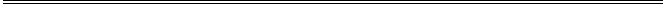 Подготовила: Инженер ПТО Лосникова О.В. «21» марта 2016 г.                                                   ДОКУМЕНТАЦИЯзапроса котировок на капитальный ремонт стальной запорной арматурыПредмет договора: Капитальный ремонт стальной запорной арматурыПредмет договора: Капитальный ремонт стальной запорной арматуры1.Требования к качеству, техническим характеристикам товара, работы, услуги, к их безопасности, к функциональным характеристикам (потребительским свойствам) товара, к размерам, упаковке, отгрузке товара, к результатам работы и иные требования, связанные с определением соответствия поставляемого товара, выполняемой работы, оказываемой услуги потребностям Заказчика:Подробно объем выполняемых работ/оказания услуг представлен в Части III. Техническое задание данной документации запроса котировок.2.Требования к содержанию, составу, оформлению и форме заявки на участие в закупке:Заявка на участие в запросе котировок, которую представляет участник размещения заказа, должна быть подготовлена по формам, указанным в приложении к настоящей документации.Сведения, которые содержатся в заявке на участие в запросе котировок, не должны допускать двусмысленных толкований.Все документы, представленные участниками размещения заказа в составе заявки на участие в запросе котировок, должны быть заполнены по всем пунктам, иметь четкую печать текстов, подписаны участником размещения заказа или лицом, уполномоченным таким участником размещения заказа и скреплены печатью участника размещения заказа. Подчистки и исправления не допускаются, за исключением исправлений, парафированных лицами, подписавшими заявку на участие в запросе котировок (или лицами, уполномоченными участником размещения заказа). При подготовке заявки на участие в запросе котировок и документов, прилагаемых к заявке, не допускается применение факсимильных подписей.Заявка на участие в запросе котировок, поданная участником размещения заказа в письменной форме, оформляется следующим образом. Все листы заявки на участие в запросе котировок должны быть прошиты в один том и пронумерованы. Заявка на участие в запросе котировок должна содержать опись входящих в ее состав документов, быть скреплена печатью участника размещения заказа (для юридических лиц) и подписана участником размещения заказа или лицом, уполномоченным таким участником размещения заказа. Соблюдение участником размещения заказа указанных требований означает, что все документы и сведения, входящие в состав заявки на участие в запросе котировок поданы от имени участника размещения заказа, а также подтверждает подлинность и достоверность представленных в составе заявки на участие в запросе котировок документов и сведений. При нумерации страниц заявки на участие в запросе котировок номера на оригиналах официальных документов, выданных участнику размещения заказа третьими лицами и содержащими печать (доверенности, нотариально заверенные копии и др.), проставляются простым карандашом на обороте страницы в левом нижнем углу.Участник размещения заказа может поместить заявку на участие в запросе котировок в запечатанный конверт. 	Представленные в составе заявки на участие в запросе котировок документы не возвращаются участнику размещения заказа.3.Требования к описанию участниками закупки поставляемого товара, который является предметом закупки, его функциональных характеристик (потребительских свойств), его количественных и качественных характеристик, требования к описанию участниками закупки выполняемой работы, оказываемой услуги, которые являются предметом закупки их количественных и качественных характеристик:Участник размещения заказа представляет в составе заявки документальные подтверждения о соответствии предлагаемых к оказанию услуг техническим требованиям документации запроса котировок по формам, прилагаемым к документации.Такие подтверждения могут быть представлены в текстовой форме, технических данных или комментариев и должны включать подробное описание планируемых к оказанию услуг.4.Место, условия и сроки (периоды) поставки товара, выполнения работы, оказания услугКалужская область, г. Обнинск, Коммунальный проезд, д.21Срок: с момента заключения договора и по 30.06.2016г.5.Форма, сроки и порядок оплаты товара, работы, услугиФорма оплаты – безналичный расчет. Оплата производится Заказчиком в сроки и в порядке, предусмотренным в проекте договора.6.Сведения о начальной (максимальной) цене договора (цене лота) / сведения о цене единицы товара, работы, услуги  666 180 (Шестьсот шестьдесят шесть тысяч сто восемьдесят) рублей 00 копеек, в т.ч. НДС 18%.Порядок формирования цены договора (цены лота), с учетом или без учета расходов на перевозку, страхование, уплату таможенных пошлин, налогов и других обязательных платежейЦена договора включает в себя: все расходы с учетом всех налогов, пошлин, сборов и иных обязательных платежей, расходов, связанных с выполнением работ, в том числе расходов на материально-технические ресурсы, включая их изготовление, использование механизмов, а также расходов на перевозку, страхование, уплату таможенных пошлин и командировочных расходов.    В случае, если в запросе котировок принимают участие участники, находящиеся в соответствии с НК РФ на специальном налоговом режиме, то цена заявки на участие в запросе котировок без НДС не должна превышать лимитную цену без НДС.    Приведение ценовых предложений участников запроса котировок к единому базису осуществляется путем вычета суммы НДС из цен, предлагаемых участниками запроса котировок, являющимися плательщиками НДС.7.Порядок, место, дата начала приема заявок, дата и время окончания срока подачи заявокУчастник запроса котировок подает заявку в письменной форме на фирменном бланке организации заверенное печатью участника и подписью руководителя или лицом, уполномоченным руководителем участника. Заявка может быть подана по почте, лично, секретарю, в том числе и в запечатанном конверте по адресу 249038, Калужская область, г. Обнинск, Коммунальный проезд, д.21 АБК 1, каб.315 с 8-00 до 16-00, обед с 11-45 до 13-15.Заявки на участие в запросе котировок принимаются, начиная со дня следующего за днем размещения на официальном сайте извещения о проведении запроса котировок.Заявки на участие в запросе котировок должны быть поданы не позднее:11часов 00минут «06» апреля 2016г.8. Сведения об ограничениях и требованиях, определенных статьей 8 Положения, и перечень документов, представляемых участниками закупки для подтверждения их соответствия установленным требованиям           Не устанавливаются9.Требования к участникам закупки и перечень документов, представляемых участниками закупки для подтверждения их соответствия установленным требованиямДля участия в процедурах закупок участники закупок должны соответствовать следующим общим требованиям: - соответствовать требованиям, устанавливаемым в соответствии с законодательством Российской Федерации к лицам, осуществляющим поставку товаров, выполнение работ, оказание услуг, являющихся предметом закупки;- не находиться в процессе ликвидации или банкротства; - деятельность участника закупок не должна быть приостановлена в порядке, предусмотренном Кодексом Российской Федерации об административных правонарушениях;- сведения об участнике закупки не должны находиться в реестре недобросовестных поставщиков, предусмотренном статьей 5 Федерального закона от 18.07.2011 № 223-ФЗ "О закупках товаров, работ, услуг отдельными видами юридических лиц", и (или) в реестре недобросовестных поставщиков, предусмотренном Федеральным законом от 5 апреля 2013 года № 44-ФЗ "О контрактной системе в сфере закупок товаров, работ, услуг для обеспечения государственных и муниципальных нужд".Дополнительные требования:- обладать необходимыми (в т.ч. финансовыми) средствами, производственными мощностями, оборудованием и трудовыми ресурсами, соответствующими запросу котировок.Участник размещения заказа должен представить:1.Опись документов, представляемых для участия в закупке (по форме приложения № 1);2. Заявку на участие в закупке (по форме приложения № 2);3. Анкету участника размещения заказа (по форме приложения № 3);4. Предложение о цене, качестве оказываемых услуг и квалификации участника закупки (по форме приложения № 4); 5. Справку о выполнении аналогичных работ, оказании аналогичных услуг за последние 3 года (по форме приложения № 5);6. Справку о материально-технических ресурсах (по форме приложения № 6);7. Справку о кадровых ресурсах (по форме приложения № 7);     8. Копию устава (положения) участника размещения заказа, удостоверенную подписью и круглой печатью участника;     9. Заверенные участником копии документов об избрании (решение) и назначении (приказ) на должность единоличного исполнительного органа юридического лица;   10. Копию документа, подтверждающего полномочия лица, имеющего право действовать от имени данного юридического лица (доверенность);   11. Копии свидетельств о постановке участника закупки на налоговый учет, о государственной регистрации, заверенные печатью участника процедуры закупки (для юридических лиц) и подписанные руководителем участника процедуры закупки или уполномоченным этим руководителем лицом;    12. Копию, полученную не ранее чем за шесть месяцев до дня размещения на официальном сайте извещения о проведении запроса котировок выписки из Единого государственного реестра юридических лиц, удостоверенную подписью и круглой печатью участника;   13. Копию бухгалтерского баланса за последний отчетный период с отметкой налоговой инспекции или, в случае представления отчетности в налоговую инспекцию в электронном виде, с приложением квитанции о приеме;    14. Справку ФНС о состоянии расчетов по налогам, сборам, пеням и штрафам и об исполнении налогоплательщиком (плательщиком сборов, налоговым агентом) обязанности по уплате налогов, сборов, пеней, штрафов, полученные не ранее чем за 2 месяца до дня размещения на официальном сайте извещения о проведении процедуры закупки;   15. Копию документа, подтверждающего освобождение контрагента от уплаты НДС, удостоверенную подписью и круглой печатью участника в случае, если цена товаров (работ, услуг) указана без НДС, и контрагент имеет право на такое освобождение;   16. Документ, подтверждающий отсутствие сведений об участнике закупки в реестре недобросовестных поставщиков, который ведется в соответствии с Федеральным законом от 05.04.2013 г. №44-ФЗ «О размещении заказов на поставки товаров, выполнение работ, оказание услуг для государственных и муниципальных нужд» (далее – федеральный реестр недобросовестных поставщиков), а также в реестре недобросовестных поставщиков, предусмотренном статьей 5 федерального закона от 18.07.2011 г. № 223-ФЗ «О закупках товаров, работ, услуг отдельными видами юридических лиц». Документ предоставляется в виде скриншота страниц Официального сайта, удостоверенных подписью и круглой печатью участника.10.Формы, порядок, дата начала и дата окончания срока предоставления участникам закупки разъяснений положений документации о проведении запроса котировокЛюбой участник закупки вправе запросить разъяснение положений закупочной документации. Такой запрос направляется Заказчику в письменном виде по форме приложения № 8. Заказчик направляет участнику закупки разъяснения положений закупочной документации в течение двух рабочих дней с даты получения запроса, если запрос получен Заказчиком не позднее, чем за пять дней до дня окончания срока подачи заявок.11.Место и дата рассмотрения заявок на участие в закупке и подведения итогов закупки.Обнинск, Калужской области, Коммунальный проезд, 21. АБК 1, каб. 315 «06» апреля 2016г. 14:00 по московскому времени. Срок для рассмотрения, оценки и сопоставления поступивших заявок не может превышать десять рабочих дней со дня вскрытия конвертов с заявок.12.Критерии оценки и порядок оценки и сопоставления заявок на участие в запросе котировок            Цена 100%.            Победителем запроса котировок признается участник закупки, подавший котировочную заявку, которая отвечает всем требованиям, установленным в документации о проведении запроса котировок, и в которой указана наиболее низкая цена договора. При предложении наиболее низкой цены договора несколькими участниками закупки победителем запроса котировок признается участник закупки, котировочная заявка которого поступила ранее котировочных заявок других участников закупки.13.Срок, в течение которого победитель запроса котировок должен подписать договор            Договор с победителем по результатам проведения закупки, должен быть заключен не позднее десяти дней со дня подписания итогового протокола, утверждающего результат закупки.14.Размер обеспечения заявки на участие в запросе котировок, срок и порядок предоставления обеспечения такой заявки, и (или) размер обеспечения исполнения договора, срок и порядок его предоставления, если принято решение о необходимости предоставления таких обеспеченийНе требуется.15.Сведения о возможности Заказчика в одностороннем порядке изменить объем закупаемых товаров, работ, услуг Изменение условий договора допускается по соглашению сторон, либо по инициативе одной из сторон в порядке, предусмотренном Гражданским кодексом РФ и договором. Изменение условий договора допускается при наличии обоснованной необходимости с учетом принципа целевого и экономически эффективного расходования денежных средств Заказчика. Изменение цены договора и (или) количества поставляемых товаров, объема выполняемых работ, оказываемых услуг допускается в пределах 30 процентов от объемов, указанных в договоре.г. Обнинск"_____"   __________  2016 г.Заказчик:МП «Теплоснабжение»Подрядчик:Адрес места нахождения:    г. Обнинск, Калужской области,Коммунальный проезд, 21                           ИНН 4025020133 КПП 402501001                            ОКПО 10846749  ОГРН1024000952293                    Р/СЧ 40702810958060020411 	                                                      Банк Воронежский филиал ПАО "МДМ БАНК" г. ВоронежК/СЧ 30101810700000000730БИК 42007730 _____________________ /Ю.И.Юрков/М.П._____________________/                              /          М.П.№Содержание (вид) работыОбъемТребования к качеству
работы (обязательные требования, нормативный акт)Гарантийный срокдля результата работы1Ремонт задвижекДу 80 – 3 шт.Ду 100 – 6 шт.Ду 150 – 10 шт.Ду 200 – 3 шт.Ду 250 – 4 шт. Ду 300 – 3 шт. Ду 400 – 2 шт. Ду 500 – 1 шт.Ремонт заключается в обработке уплотнительных поверхностей проточкой, шлифовкой с последующей притиркой. При необходимости выполняется наплавка с последующей механической обработкой и притиркой. Для уплотнения использовать сальниковую набивку – Графлекс Н-1400.Также при необходимости выполняется ремонт или замена изношенных деталей, выявленных при дефектации задвижки.После ремонта выполняется испытание задвижек на плотность.Доставка клиновой задвижки для ремонта на предприятие Исполнителя и обратно выполняется силами и за счет средств Заказчика.В результате ремонта задвижки должны иметь герметичность затвора по классу В, ГОСТ 9544-93.Предприятие-исполнитель гарантирует соответствие выполненных работ требованиям НТД не менее 12 месяцев с момента включения оборудования в работу.ПодрядчикЗаказчик________________/ _______________ /______________________ /Ю.И.Юрков/                                 №Наименование арматуры Ду, ммРу, кг/см2Количество (шт.)Цена с НДС руб./шт.Стоимость с НДС, руб. Капитальный ремонт стальной запорной арматурыКапитальный ремонт стальной запорной арматурыКапитальный ремонт стальной запорной арматурыКапитальный ремонт стальной запорной арматурыКапитальный ремонт стальной запорной арматурыКапитальный ремонт стальной запорной арматурыКапитальный ремонт стальной запорной арматуры1ЗКЛ802522ЗКЛ806413ЗКЛ1002544ЗКЛ1004015ЗКЛ1006416ЗКЛ1501627ЗКЛ1502548ЗКЛ1506449ЗКЛ20016110ЗКЛ20025211ЗКЛ25025412ЗКЛ30025313ЗКЛ40025114ЗКЛ40064115ЗКЛ500251ИТОГО ОБЩАЯ СТОИМОСТЬ:ИТОГО ОБЩАЯ СТОИМОСТЬ:ИТОГО ОБЩАЯ СТОИМОСТЬ:ИТОГО ОБЩАЯ СТОИМОСТЬ:ИТОГО ОБЩАЯ СТОИМОСТЬ:ИТОГО ОБЩАЯ СТОИМОСТЬ:ИТОГО ОБЩАЯ СТОИМОСТЬ:ПодрядчикЗаказчик________________/ _______________ /______________________ /Ю.И.Юрков/№п/пНаименованиеКол-во страницНомера страниц1.Заявка на участие в запросе котировок (по форме приложения № 2) 2.Анкета Участника размещения заказа (по форме приложения № 3)3.Предложение о цене, качестве оказываемых услуг (по форме приложения № 4)4. Справка о выполнении аналогичных работ, оказании аналогичных услуг за последние 3 года (по форме приложения № 5)5.Справка о материально-технических ресурсах (по форме приложения № 6)6.Справка о кадровых ресурсах (по форме приложения № 7)7.Копия бухгалтерского баланса за последний отчетный период с отметкой налоговой инспекции8.Справка ФНС о состоянии расчетов по налогам, сборам, пеням и штрафам и об исполнении налогоплательщиком (плательщиком сборов, налоговым агентом) обязанности по уплате налогов, сборов, пеней, штрафов9.…10.…11.…12.…Должность	подписьФ.И.О.М.П.Должность	подписьФ.И.О.М.П.1. Полное и сокращенное фирменное наименование участника закупки и его организационно-правовая форма:(на основании учредительных документов, свидетельства о государственной регистрации, свидетельства о внесении записи в единый государственный реестр юридических лиц)2. Регистрационные данныеДата, место и орган регистрации юридического лица, регистрации физического лица в качестве индивидуального предпринимателя(на основании Свидетельства о государственной регистрации)3. ИНН    КПП    ОГРН    ОКПО    ОКОПФ4. Адрес места нахождения (для юридического лица) /адрес места жительства (для физического лица) участника закупкиФактический адресПочтовый адрес5. Система налогообложения6. Ф.И.О. руководителя и главного бухгалтера (для юридических лиц), номер контактного телефона7. Ф.И.О., должность лица, отвечающего за подачу заявки на участие в закупке, номер контактного телефона8. Банковские реквизиты:8.1. Наименование обслуживающего банка8.2. Расчетный счет8.3. Корреспондентский счет8.4. БИК9. Сведения о выданных участнику лицензиях, свидетельствах, сертификатах необходимых для выполнения обязательств по договоруДолжность	подписьФ.И.О.М.П.№п/пНаименование показателяДанныеучастника размещения заказаПримечание1.Цена договора с НДС 18%без НДС 18%2.Опыт выполнения аналогичных работ3.Объем проведения аналогичных работ за последние 3 (три) года№п/пСроки выполнения        (год и месяц начала выполнения - год и месяц фактического или планируемого окончания выполнения)Заказчик (наименование, адрес, контактное лицо с указанием должности, контактные телефоны)Описание договора (объем и состав поставок, работ (услуг), описание основных условий договора)Сумма, рублейСведения о реклама-цияхИТОГО за полный 2013 годИТОГО за полный 2013 годИТОГО за полный 2013 годИТОГО за полный 2013 годХ1.2.ИТОГО за полный 2014 годИТОГО за полный 2014 годИТОГО за полный 2014 годИТОГО за полный 2014 годХ1.2.                                        ИТОГО за полный 2015 год                                        ИТОГО за полный 2015 год                                        ИТОГО за полный 2015 год                                        ИТОГО за полный 2015 годХ1.2.Должность	подписьФ.И.О.М.П.№п/пНаименованиеМестонахождениеПраво владения (собственность) или иное право (хозяйственного ведения, оперативного управления, аренды)Недвижимое имуществоНедвижимое имуществоНедвижимое имущество1.1.Офис, помещение, административное зданиеОфис, помещение, административное зданиеОфис, помещение, административное здание …1.2.Материально-техническая база (склады, производственные помещения, гаражи и т.д.)Материально-техническая база (склады, производственные помещения, гаражи и т.д.)Материально-техническая база (склады, производственные помещения, гаражи и т.д.)…ТранспортТранспортТранспорт…ОборудованиеОборудованиеОборудование…Инструменты, специальная оснасткаИнструменты, специальная оснасткаИнструменты, специальная оснастка…Должность	подписьФ.И.О.М.П.№
п/пФамилия, имя, отчество специалистаОбразование (какое учебное заведение окончил, год окончания, полученная специальность), группы допуска, сертификаты, лицензии и пр.Должность согласно штатному расписанию*Стаж работы в данной или аналогичной должности, летРуководящее звено (руководитель и его заместители, главный бухгалтер, главный экономист, главный юрист)Руководящее звено (руководитель и его заместители, главный бухгалтер, главный экономист, главный юрист)Руководящее звено (руководитель и его заместители, главный бухгалтер, главный экономист, главный юрист)Руководящее звено (руководитель и его заместители, главный бухгалтер, главный экономист, главный юрист)Руководящее звено (руководитель и его заместители, главный бухгалтер, главный экономист, главный юрист)…Специалисты (в том числе специалисты по продукции, менеджеры по закупкам, менеджеры по продажам, менеджеры по гарантийному обслуживанию, сварщики, монтажники, слесари, электрики и т.д.)Специалисты (в том числе специалисты по продукции, менеджеры по закупкам, менеджеры по продажам, менеджеры по гарантийному обслуживанию, сварщики, монтажники, слесари, электрики и т.д.)Специалисты (в том числе специалисты по продукции, менеджеры по закупкам, менеджеры по продажам, менеджеры по гарантийному обслуживанию, сварщики, монтажники, слесари, электрики и т.д.)Специалисты (в том числе специалисты по продукции, менеджеры по закупкам, менеджеры по продажам, менеджеры по гарантийному обслуживанию, сварщики, монтажники, слесари, электрики и т.д.)Специалисты (в том числе специалисты по продукции, менеджеры по закупкам, менеджеры по продажам, менеджеры по гарантийному обслуживанию, сварщики, монтажники, слесари, электрики и т.д.)…Прочий персонал (в том числе экспедиторы, водители, грузчики, охранники и т.д.)Прочий персонал (в том числе экспедиторы, водители, грузчики, охранники и т.д.)Прочий персонал (в том числе экспедиторы, водители, грузчики, охранники и т.д.)Прочий персонал (в том числе экспедиторы, водители, грузчики, охранники и т.д.)Прочий персонал (в том числе экспедиторы, водители, грузчики, охранники и т.д.)…Группа специалистовШтатная численность, чел.Руководящий персоналИнженерно-технический персоналРабочие и вспомогательный персоналДолжность	подписьФ.И.О.М.П.№ п/пПункт документации, положение которого следует разъяснить Содержание запроса 123Должность	подписьФ.И.О.М.П.№Наименование арматуры Ду, ммРу, кг/см2Количество (шт.)1ЗКЛ802522ЗКЛ806413ЗКЛ1002544ЗКЛ1004015ЗКЛ1006416ЗКЛ1501627ЗКЛ1502548ЗКЛ1506449ЗКЛ20016110ЗКЛ20025211ЗКЛ25025412ЗКЛ30025313ЗКЛ40025114ЗКЛ40064115ЗКЛ500251